Άσκηση στη ραψωδία Ζ 369-529 ΕΡΩΤΗΣΕΙΣΠού έψαξε στην αρχή ο Έκτορας την Ανδρομάχη;Πού βρισκόταν η Ανδρομάχη;Ήταν μόνη της εκεί;Ο Έκτορας ρωτάει τις δούλες πού βρίσκεται η Ανδρομάχη. Πώς λέγεται η τεχνική των ερωτήσεων.Η κελάρισσα-οικονόμα που απαντάει στον Έκτορα είναι:Η Ανδρομάχη ήταν κόρη τουΟ Έκτορας και η Ανδρομάχη φώναζαν το γιο τους:Ο κόσμος φώναζε το γιο του Έκτορα και της Ανδρομάχης:Ο Έκτορας και η Ανδρομάχη φώναζαν το γιο τους:Η Ανδρομάχη συναντώντας τον Έκτορα ήτανΠοιος σκότωσε τον πατέρα της Ανδρομάχης;Ποιος σκότωσε τα 7 αδέρφια της Ανδρομάχης;Τη μητέρα της ΑνδρομάχηςΤα επιχειρήματα που φέρνει η Ανδρομάχη στον Έκτορα είναιΗ Ανδρομάχη προτείνει στον Έκτορα να στήσει το στρατό στην "άγρια συκιά". Το επιχείρημα αυτό είναιΟ Έκτορας απαντώντας στην Ανδρομάχη της λέει ότι πάνω απ' όλους νοιάζεται πιο πολύ γιαΟ Έκτορας με το λόγο του προβλέπει ότι η Τροία:Μετά την άλωση μιας πόλης οι γυναίκεςΟ μικρός Αστυάνακτας, βλέποντας τον πατέρα του με το κράνοςΠώς αντιδράει ο Έκτορας;Γυρνώντας στο παλάτι η Ανδρομάχη κλαίει ζωνταντό τον Έκτορα. Η σκηνή αποτελεί  ειρωνεία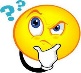   προοικονομία  επιβράδυνση2/ Αφού χωριστείτε σε δύο ομάδες, να επεξεργαστείτε τα εξής θέματα, λαμβάνοντας υπόψη σας τις πληροφορίες που μας παρέχει η ενότητα: α) Άτομο και οικογένεια στην ομηρική κοινωνία (οικογενειακές σχέσεις, δικαιώματα και υποχρεώσεις, ρόλοι, αξίες, όρια δράσης κτλ.). β) Άτομο και κοινότητα (θέση και ρόλοι, δικαιώματα και υποχρεώσεις, ανταπόδοση εκ μέρους της κοινότητας, ρόλος της κοινής γνώμης στην ιδιωτική ζωή κτλ.). Και στις δύο περιπτώσεις να προχωρήσετε σε συγκρίσεις με τη σημερινή κοινωνία και να επισημάνετε ομοιότητες και διαφορές. [Ενδεικτικές Έννοιες Διαθεματικής προσέγγισης: Θεσμοί, Σύστημα, Κοινωνική Οργάνωση, Περιβάλλον]